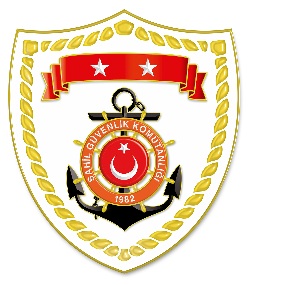 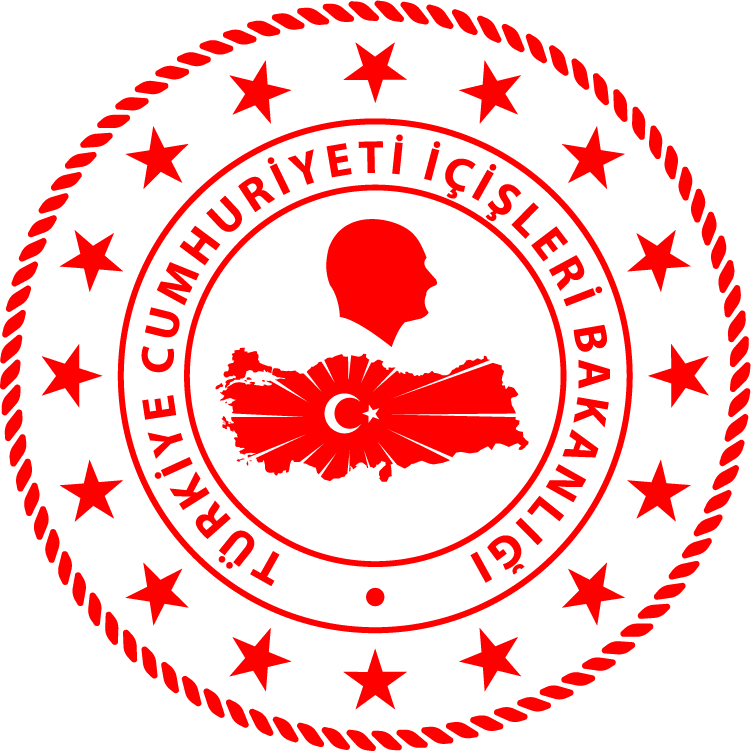 CG Aegean Sea Regional Command*Statistical information given in the table may vary because they consist of data related incidents which were occured and turned into search and rescue perations.The exact  numbers at the end of  the related month is avaliable on sg.gov.tr/irregular-migration-statisticsNUDATELOCATION/PLACE AND TIMEIRREGULAR MIGRATION ASSETTOTAL NUMBER OF APPREHENDED FACILITATORS/SUSPECTTOTAL NUMBER OF RESCUED
MIGRANTS/ PERSONNATIONALITY OF RESCUED/APPREHENDED MIGRANTS ON THE BASIS OF DECLARATION114 June 2022Off the Coast ofMUĞLA/Datça00.20Life Boat-1811 Iraq, 7 Iran214 June 2022Off the Coast ofMUĞLA/Bodrum01.50Inflatable Boat-55 Pakistan314 June 2022Off the Coast ofBALIKESİR/Ayvalık02.44Life Boat-1010 Afghanistan414 June 2022Off the Coast ofMUĞLA/Marmaris05.55Inflatable Boat-3113 Palestine, 11 Syria, 7 Yemen514 June 2022Off the Coast ofAYDIN/Kuşadası12.45Inflatable Boat-3434 Palestine